Обслуживающая организация: Открытое Акционерное Общество «Комбинат социального питания «Охта», Генеральный директор: Сташкова Светлана Сергеевна, телефон: 222-30-31Заведующая столовой: Тарасова Нелли НиколаевнаОтветственный по питанию в ГБОУ № 490: Машнина Ирина Валентиновна, телефон: 417-29-13Главный специалист Отдела Образования Красногвардейского района Санкт-Петербурга: Постнова Ольга Анатольевна, телефон: 576-87-77ГРАФИК РАБОТЫ СТОЛОВОЙ И БУФЕТАВремя работы столовой:                понедельник – пятница		с 9.30 до 16.00      суббота					с 9.30 до 14.00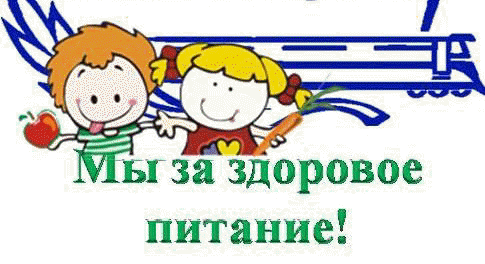 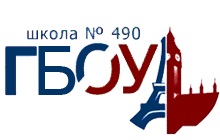 ИНФОРМАЦИЯПО ВОПРОСАМ ПИТАНИЯ УЧАЩИХСЯКлассЗавтрак Обед Буфет1а10.0012.501б10.0513.001в10.1013.102а09.3013.202б09.3513.302в09.4013.403а10.4013.503б10.4514.003в10.5014.104а11.0014.504б11.0514.554в11.1015.005а12.50 10.405б12.5010.456а12.5010.506б12.5010.557а13.5011.457б13.5011.508а13.5011.559а14.4512.509б14.4512.551014.4513.001114.4513.00